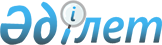 Об утверждении Правил патологоанатомического вскрытия, производимого независимыми организациями здравоохранения
					
			Утративший силу
			
			
		
					Приказ Министра здравоохранения Республики Казахстан от 23 ноября 2006 года N 567. Зарегистрирован в Министерстве юстиции Республики Казахстан 21 декабря 2006 года N 4492. Утратил силу приказом Министра здравоохранения Республики Казахстан от 29 апреля 2010 года № 311.      Сноска. Утратил силу приказом Министра здравоохранения РК от 29.04.2010 № 311.      В целях реализации  Закона Республики Казахстан "Об охране здоровья граждан"  ПРИКАЗЫВАЮ: 

      1. Утвердить прилагаемые Правила патологоанатомического вскрытия, производимого независимыми организациями здравоохранения. 

      2. Руководителям департаментов здравоохранения областей и городов Астана и Алматы (по согласованию), республиканских организаций здравоохранения и медицинских высших учебных заведений довести настоящий приказ до патологоанатомов для руководства и исполнения со дня введения в действие настоящего приказа. 

      3. Департаменту лечебно-профилактической работы направить настоящий приказ на государственную регистрацию в Министерство юстиции Республики Казахстан. 

      4. Департаменту организационно-правовой работы после государственной регистрации в Министерстве юстиции Республики Казахстан обеспечить официальное опубликование настоящего приказа в средствах массовой информации. 

      5. Контроль за исполнением настоящего приказа возложить на директора Департамента лечебно-профилактической работы Министерства здравоохранения Республики Казахстан Исмаилова Ж.К. 

      6. Настоящий приказ вводится в действие со дня его официального опубликования.       Министр 

Утверждены приказом          

Министра здравоохранения       

Республики Казахстан         

от 23 ноября 2006 года N 567     

  Правила 

патологоанатомического вскрытия, производимого 

независимыми организациями здравоохранения  

  1. Общие положения 

      1. Настоящие Правила разработаны в соответствии с  Законом Республики Казахстан "Об охране здоровья граждан" и определяют порядок проведения патологоанатомического вскрытия, производимого независимыми организациями здравоохранения. K090193

      2. Патологоанатомическое вскрытие, производимое независимыми организациями здравоохранения, определяет патологоанатомическое исследование трупа больного, которое производится патологоанатомами, работающими в организациях, не имеющих административно-финансовой или иной зависимости от организации здравоохранения, где наступила смерть больного.  

  2. Порядок проведения патологоанатомического вскрытия, 

производимого независимыми организациями здравоохранения 

      3. Патологоанатомическое вскрытие производится по требованию близких родственников или законного представителя умершего, с оформлением протокола вскрытия и заключения о причинах и механизме смерти. 

      4. Патологоанатомическое вскрытие производится в организациях здравоохранения, являющихся самостоятельным юридическим лицом и не находящихся в служебной или иной зависимости от медицинских организаций, где умершему при жизни оказывалась медицинская помощь: в городских и областных централизованных патологоанатомических бюро, не входящих в структуру организации здравоохранения; на кафедрах патологической анатомии медицинских высших учебных заведений. 

      5. В случаях смерти больного в республиканских организациях здравоохранения Министерства здравоохранения Республики Казахстан патологоанатомическое вскрытие, в качестве независимой организации, должны проводить кафедры патологической анатомии медицинских высших учебных заведений. 

      6. При отсутствии прозектуры при кафедре высшего учебного заведения, вскрытие производится сотрудниками кафедры на базе прозектуры организации здравоохранения, где наступила смерть больного или на базе городских и областных централизованных патологоанатомических бюро, не входящих в структуру организации здравоохранения. 

      7. Патологоанатомическое вскрытие производится при предоставлении в администрацию организации здравоохранения, где наступила смерть больного, письменного заявления близких родственников или законного представителя умершего. 

      8. Патологоанатомическое вскрытие производится при представлении в морг с трупом: направления, истории болезни или истории родов с амбулаторной картой беременной, или истории развития новорожденного, оформленных в установленном порядке. 

      9. Представляемые для проведения вскрытия трупов, история болезни или история родов с амбулаторной картой беременной, или история развития новорожденного, должны содержать: заключительный клинический диагноз с датой его установления, посмертный эпикриз, подлинники материалов проведенных исследований, визу руководителя или заместителя руководителя организации здравоохранения с указанием цели направления на независимое патологоанатомическое вскрытие. 

      10. Патологоанатомическое вскрытие может производиться в любые сроки после констатации биологической смерти. 

      11. При выявлении во время патологоанатомического вскрытия признаков насильственной смерти или подозрений на нее, патологоанатому необходимо: 

      1) направить письменное уведомление начальнику патологоанатомического бюро (заведующему кафедрой) или его заместителю и в администрацию организации здравоохранения, где наступила смерть больного; 

      2) принять меры к сохранению трупа, его органов и тканей для дальнейшего судебно-медицинского исследования; 

      3) оформить на проведенную часть прерванного патологоанатомического вскрытия протокол с обоснованием передачи трупа для производства судебно-медицинского исследования. 

      12. При необходимости патологоанатом может направить историю болезни (историю родов, амбулаторную карту беременной или историю развития новорожденного) на рецензию специалисту, имеющему высшую категорию с целью оценки качества проведенного лечения больного, техники проведения медицинских манипуляций и оценки качества медикаментозной терапии. 

      13. При патологоанатомическом вскрытии обязательно присутствие представителя администрации организации здравоохранения, направившего труп умершего на патологоанатомическое вскрытие, производимое независимыми организациями здравоохранения. 

      14. Присутствие близких родственников или законного представителя умершего при проведении независимого патологоанатомического вскрытия не допускается. 

      15. В случаях смерти больного в амбулаторно-поликлинических условиях при направлении на патологоанатомическое вскрытие трупа амбулаторно-поликлиническая организация прилагает следующую сопроводительную документацию: 

      1) бланк-направление на патологоанатомическое вскрытие; 

      2) медицинскую карту амбулаторного больного с записью о констатации смерти, с заключительным клиническим диагнозом и посмертным эпикризом. 

      16. В случае доставки трупа скорой медицинской помощью прилагается сопроводительный лист скорой помощи. 

      17. На случаи смерти больного в машине скорой медицинской помощи распространяется порядок проведения вскрытий трупов, умерших в стационаре. 

      18. Результаты патологоанатомического вскрытия, производимого независимыми организациями здравоохранения, оформляются в виде протокола патологоанатомического вскрытия и заключения о причинах и механизме смерти. Копия протокола патологоанатомического вскрытия с заключением о причинах и механизме смерти направляется в местные органы государственного управления здравоохранения. Оригинал протокола патологоанатомического вскрытия и заключения о причинах и механизме смерти остается в медицинской организации, где производилось патологоанатомическое вскрытие. 

      19. Близкие родственники или законный представитель умершего, подписавшие заявление о проведении патологоанатомического вскрытия, производимого независимыми организациями здравоохранения, могут ознакомиться с результатами исследования с выдачей на руки копии заключения о причинах и механизме смерти. 
					© 2012. РГП на ПХВ «Институт законодательства и правовой информации Республики Казахстан» Министерства юстиции Республики Казахстан
				